ACC_R Dialogue 2020 OPEN CALL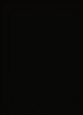 Asia Culture Center ACC_R Dialogue is a residency program to foster collective intelligence through diverse perspectives and insight about social discourse with experts in various fields of philosophy, sociology, and science and seek positive change and endeavor in our societies by sharing the results with the public. We invite researchers and experts with high potential to join our ACC_R Dialogue program that enables interdisciplinary studies on culture and arts involving humanities, sociology, and natural science.▪ ACC_R Dialogue Information Program title: ACC_R DialogueProgram themeProgram informationProvision of project expenses for the selected proposalThe presentation of the research based on Biophilia and its results Seminar, workshop, tour, and networking programRoundTable of the ACC_R Dialogue results in October  Program scheduleApplication and submission: February 10 (Mon), 2020 – March 10 (Tue), 2020Announcement of the final selection: March 25 (Wed), 2020 TBC Residency duration: April 20 (Mon), 2020 – Late October (6 months)ACC_R Dialogue RoundTable: October 2020Venue: Asia Culture Center▪ Open Call Information Eligibility requirementsExperts and academic researchers who have at least 5 years of experience in the related filed of culture and arts, humanities, sociology, and natural scienceExperts and academic researchers who can work on the theme Biophilia during the six-month residency and give a presentation about the project and result. The number of applicants to be selected: 0 individualsApplication and selection processApplication and submission: February 10 (Mon), 2020 – March 10, 2020 (Tue)Application review: March 11 (Wed), 2020 – March 13 (Fri), 2020Announcement of the shortlist for interview: March 16 (Mon), 2020Interview: March 18 (Wed), 2020 – March 20 (Fri), 2020 Final announcement of successful applicants: March 25 (Wed), 2020 TBC ▪ Support and Responsibilities1. Support-   800,000 KRW for project expenses per month per person-   Project production fee: 7,000,000 KRW ※ This program does not cover other expenses, such as travel for research or other purposes.-   Transportation: one roundtrip airfare for participants from abroad, one roundtrip domestic travel-   Accommodation: AsiaPlex Studio-   Workspace: Research room in the ACCResponsibilitiesSubmission and presentation about the interim result (research paper, critical review) during the program.Final report at the end of the program Participating an exchange program (orientation, seminar, workshop, tour) and interview shooting .Presentation about the result of the research (participating in roundtable).Length of the research article ※ excepting bibliographyStaying in Gwangju at least for 12 days every month (any special occasions should be discussed in advance).Medical and travel insurance upon the arrival to participate the Residency programs▪ Submission MaterialsOne application including research proposal (in the attached form)Supporting documents: applicant’s final graduation certificate, work experience certificate, employment certificate, published paper, etc.※ Non-Korean applicants should submit a copy of passport※ All attached files can be uploaded up to 50MB ▪ How to ApplyDeadline: 18:00 KST March 10 (Tue), 2020Apply online at www.acc.go.kr  ※ Online application only / post or on-site submission will not be accepted▪ NoticeAny deliberate omission or false information found in the submissions may lead to revocation of selection or other disadvantages.The project that has been already supported by another institution will not be considered. If such a case is found later, your selection may be revoked.The participant is fully liable for any intellectual property rights dispute with third parties. ※ Selection will be revoked if the selected applicant is found to have used another person’s idea without permission or infringed another person’s intellectual property rights.Participants must follow the general regulations and confirm this by signing a separate agreement.▪ Inquiries ACC_R Dialogue [Asia Culture Institute Residency TF team]Email: creators@aci-k.kr, Tel: +82-62-601-4477++++ACC_R Dialogue 2020 APPLICATION FORM▪ 제출서류 체크리스트 Required Documents- 지원신청서(연구 제안서 포함) 1부 Application form(including research proposal)  (1 copy): 문화원 양식 기준으로 작성 You should follow the ACC form - 각종 증명서 각 1부 Required Document (1 copy) : PDF로 제출 (Should be submitted in PDF format)  * 해외 참여자는 여권사본 추가 제출 / 인터넷 신청서 상 업로드  Non-Korean applicants should submit a copy of his/her passport by uploading it along with the application form* 모든 제출서류는 한국어나 영문으로 작성하시기 바랍니다. All documents should be prepared in Korean or English. * 첨부파일명 예시: 1. 지원신청서_이름 2. 연구 제안서_이름File name sample: 1. Application Form_Applicant’s NAME 2. Research Proposal_ Applicant’s NAME ▪ 지원신청서 작성방법 How to Fill Out the Application Form- 아래의 지원신청서 양식의 모든 빈칸을 작성하십시오. Fill out all the boxes in the following application form. .- 아래의 지원신청서 양식의 맨 마지막 페이지를 출력하여 서명하고 서명된 페이지를 스캔하여 제출하십시오. 이를 통해 제출된 모든 정보와 서류가 사실임을 증명하십시오. Print out and sign the last page of the application form, scan the signed page, and submit the scan file of the page. By signing and submitting the page, you certify that all submissions are true and accurate.- 신청하는 기간과 겹치는 시기에 타 기관의 지원을 받거나 개발계획 등 협약 관계에 있는 경우는 간략한 내역을 반드시 추가 정보 칸에 기재하십시오.If you are receiving any support from another institution or under any arrangement with another institution, such as a development plan, and the period of such support or arrangement overlaps with the proposed project, please provide a brief description of the support or arrangement in the Additional Information box.지원자 정보 Application form연구 제안서 Research Proposal개인정보수집·이용·제공 동의서‘2020년도 ACC_R 레지던시’ 선정과 관련하여 아시아문화원이 본인의 개인정보를 수집ㆍ이용 하거나 제3자에게 제공하고자 하는 경우에는 「개인정보보호법」에 따라 본인의 동의를 얻어야 합니다. 이에 본인은 아시아문화원이 아래의 내용과 같이 본인의 개인 정보를 수집ㆍ이용 또는 제 3자에게 제공하는 것에 동의합니다. □ 목적ㅇ ACC_R 레지던시 선정 절차의 집행 및 관리, 경력·자격 등 확인(조회 및 검증), 선정 여부의 결정, 민원처리, 분쟁해결, 법령상 의무이행 □ 수집항목ㅇ 필수적 정보- 개인식별정보: 성명, 생년월일 등 고유식별정보, 국적, 주소 및 거주지, 이메일 주소, 전화번호, 핸드폰 번호, 계좌번호 등 - 학력사항(학교명, 전공, 재학기간), 외국어사항(외국어 성적 관련 정보), 자격사항(보유 자격증 관련 정보), 수상경력(대회명, 대회주체, 수상내용, 수상일 등 관련 정보), 보훈·장애 관련 정보, 병역사항, 리더십 및 사회봉사 활동 관련 정보, 해외체류 및 교환학생 관련 정보, 경력사항, 자기소개관련정보, 기타 선발을 위해 본인이 작성한 관련 정보 등□ 보유이용기간ㅇ 위 개인정보는 수집 이용에 관한 동의일로부터 36개월 동안 위 이용 목적을 위하여 보유·이용됩니다. 단, 위 기간 경과 또는 지원자가 선정을 거절한 경우에는 민원처리, 분쟁 해결, 법령상 의무이행을 위하여 필요한 범위 내에서만 보유·이용됩니다.□ 동의를 거부할 권리 및 동의를 거부할 경우의 이익ㅇ 위  개인정보 중  필수적  개인정보의  수집․이용에  관한 동의는 ACC_R 레지던시 선정을 위하여 필수적 이므로, 위 사항에 동의 하셔야만 접수 진행이 가능합니다. 위 개인정보 중 선택적 정보의 수집․이용에 관한 동의는 거부하실 수 있으며, 다만 동의하지 않으시는 경우 심사 시 불이익을 받으실 수 있습니다. □ 수집․이용 동의 여부ㅇ 아시아문화원이 위와 같이 본인의 개인정보를 수집․이용 하는 것에 동의합니다.필수적 정보(동의함 □ 동의하지 않음 □)□ 고유식별 정보 동의여부ㅇ 아시아문화원이 위 목적으로 다음과 같은 본인의 고유식별정보(생년월일)를 수집․이용 하는 것에 동의합니다.(동의함 □ 동의하지 않음 □) 20 . . .작성자          (서명 또는 인)아시아문화원장 귀하 ThemeBiophiliaThe theme of ACC_R 2020 Creators Program “Biophilia,” a compound word formed with “Bio” for life and “Philia” for love in Greek. The concept was advocated by Erich Fromm and became well-known by Edward Wilson in his book Biophilia. It suggests that humans possess an innate tendency in DNA to love other forms of life and to seek connections with nature. We assume that this tendency has an effect on human choices and behavior.
The theme “Biophilia” suggests the human endeavor to search for the right ways to overcome the ultimate crisis of climate change and to balance the ecosystem of the Earth by cultivating “Biophilia” innate in everyone’s DNA.KoreanEnglishResearch article 40,000 letters or more 15,000 words or moreSummary 8,000 letters or less3,000 words or less 성명Name국적Nationality생년월일Date of Birth성별 Sex전화Telephone No.주소Address이메일 E-mail 학력AcademicBackground(* 학사 학위순으로 기재 * Please Start with undergraduate degree.)(* 학사 학위순으로 기재 * Please Start with undergraduate degree.)(* 학사 학위순으로 기재 * Please Start with undergraduate degree.)(* 학사 학위순으로 기재 * Please Start with undergraduate degree.)학력AcademicBackground대학 Name of Institution전공 Degree Major 학위 Degree졸업년도 Year학력AcademicBackground학력AcademicBackground학력AcademicBackground연구실적Research Experience주요경력Employment History첨부 서류Attachments(* 지원자의 학력 및 경력 증빙을 위해 관련 서류를 제출하시고, 제출된 서류의 제목을 기재해 주시기 바랍니다.* Please provide documentary evidences to your education and experience and write the title of each document submitted.)(* 지원자의 학력 및 경력 증빙을 위해 관련 서류를 제출하시고, 제출된 서류의 제목을 기재해 주시기 바랍니다.* Please provide documentary evidences to your education and experience and write the title of each document submitted.)(* 지원자의 학력 및 경력 증빙을 위해 관련 서류를 제출하시고, 제출된 서류의 제목을 기재해 주시기 바랍니다.* Please provide documentary evidences to your education and experience and write the title of each document submitted.)(* 지원자의 학력 및 경력 증빙을 위해 관련 서류를 제출하시고, 제출된 서류의 제목을 기재해 주시기 바랍니다.* Please provide documentary evidences to your education and experience and write the title of each document submitted.) 위 지원 신청서에 기술된 정보와 제출 서류가 정확하고 사실임을 확인합니다.  I certify that the information provided in the Application Form and other submissions are true and accurate.____________________, 2020   성명 Name: ___________________________________서명 Signature: ___________________________________ 위 지원 신청서에 기술된 정보와 제출 서류가 정확하고 사실임을 확인합니다.  I certify that the information provided in the Application Form and other submissions are true and accurate.____________________, 2020   성명 Name: ___________________________________서명 Signature: ___________________________________ 위 지원 신청서에 기술된 정보와 제출 서류가 정확하고 사실임을 확인합니다.  I certify that the information provided in the Application Form and other submissions are true and accurate.____________________, 2020   성명 Name: ___________________________________서명 Signature: ___________________________________ 위 지원 신청서에 기술된 정보와 제출 서류가 정확하고 사실임을 확인합니다.  I certify that the information provided in the Application Form and other submissions are true and accurate.____________________, 2020   성명 Name: ___________________________________서명 Signature: ___________________________________ 위 지원 신청서에 기술된 정보와 제출 서류가 정확하고 사실임을 확인합니다.  I certify that the information provided in the Application Form and other submissions are true and accurate.____________________, 2020   성명 Name: ___________________________________서명 Signature: ___________________________________연구명Research Title연구 필요성/목적Necessity/Purpose of Research 연구 내용 및 방법Research Contents and Method기획의도, 목적, 방법론 등 기술 등 국문 최대 3,000자 (공백제외) Please describe the concept, purpose, medium, production plan of project (work) max. 3,000 words  기대효과 및 활용방안Expected Result and Utilization of Research